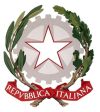 TRIBUNALE ORDINARIO DI RIETISEZIONE CIVILERoma/Rieti, 9 marzo 2020Oggetto: Rinvio delle udienze fissate nel periodo dal 9 marzo al 22 marzo p.v.Il Giudice dott. Gianluca Verico, d’intesa con il Presidente del Tribunale dott. Pierfrancesco de Angelis;visti i recenti provvedimenti adottati dalle Autorità competenti in relazione all’emergenza del COVID-19 e, in particolare, le prescrizioni di cui al D.P.C.M. del 04/03/2020;vista la delibera in data 05/03/2020 del Consiglio Superiore della Magistratura recante “Linee-guida ai dirigenti degli uffici giudiziari in ordine all’emergenza sanitaria COVID-19”, con la quale, tra l’altro, si chiede ai dirigenti degli uffici di assumere provvedimenti organizzativi utili a garantire l’effettivo rispetto delle necessarie misure igienico-sanitarie;visto il decreto legge 8 marzo 2020 n. 11 recante “Misure straordinarie ed urgenti per contrastare l’emergenza epidemiologica da COVID – 19 e contenere gli effetti negativi sullo svolgimento dell’attività giudiziaria” in vigore dalla giornata di oggi, ed, in particolare, gli artt. 1 co. I e 2 co. II lett. g), che prescrivono il rinvio d’ufficio a data successiva al 22.03.2020 delle udienze civili, fatta eccezione per i procedimenti urgenti ivi indicati;ritenuto, dunque, di dover assicurare piena attuazione alle misure precauzionali di contenimento richieste dalle Autorità, onde garantire preminente tutela alla saluta pubblica e individuale, evitando nel detto periodo ogni inutile assembramento di persone all’interno degli uffici;ritenuto, pertanto, di dover rimodulare il calendario delle udienze fissate nel periodo tra il 09/03/2020 e il 22/03/2020, dando comunque priorità alle controversie di carattere più urgente che saranno rinviate alle prime udienze utili successive;P.Q.M.differisce le seguenti cause sia del ruolo Civile che del ruolo Esecuzioni, come da separata tabella che forma parte integrante del presente decreto, per i medesimi incombenti e al medesimo orario di trattazione in precedenza già fissato.Il Giudice dott. Gianluca Verico